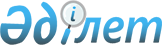 О внесении изменений в решение Жылыойского районного маслихата от 25 декабря 2018 года № 29-2 "О районном бюджете на 2019-2021 годы"Решение Жылыойского районного маслихата Атырауской области от 26 июня 2019 года № 36-5. Зарегистрировано Департаментом юстиции Атырауской области 5 июля 2019 года № 4439
      В соответствии с Бюджетным кодексом Республики Казахстан от 4 декабря 2008 года, подпунктом 1) пункта 1 статьи 6 Закона Республики Казахстан от 23 января 2001 года "О местном государственном управлении и самоуправлении в Республике Казахстан" и рассмотрев предложение акимата района об уточнении районного бюджета на 2019-2021 годы, Жылыойский районный маслихат РЕШИЛ:
      1. Внести в решение Жылыойского районного маслихата от 25 декабря 2018 года № 29-2 "О районном бюджете на 2019-2021 годы" (зарегистрированное в реестре государственной регистрации нормативных правовых актов за № 4313, опубликованное 10 января 2019 года в эталонном контрольном банке нормативных правовых актов Республики Казахстан) следующие изменения:
      в пункте 1:
      подпункта 1):
      цифры "30 268 732" заменить цифрами "32 541 639";
      цифры "29 017 908" заменить цифрами "30 247 918";
      цифры "1 034 631" заменить цифрами "2 032 065";
      подпункта 2):
      цифры "31 471 329" заменить цифрами "33 744 236".
      в пункте 4:
      цифры "550 723" заменить цифрами "557 295";
      цифры "96 727" заменить цифрами "103 299".
      2. Приложение 1 к указанному решению изложить в новой редакции согласно приложению к настоящему решению.
      3. Контроль за исполнением настоящего решения возложить на постоянную комиссию районного маслихата по вопросам бюджета, финансов, экономики и развития предпринимательства (У. Жакашев).
      4. Настоящее решение вводится в действие с 1 января 2019 года. Уточненный бюджет на 2019 год
					© 2012. РГП на ПХВ «Институт законодательства и правовой информации Республики Казахстан» Министерства юстиции Республики Казахстан
				
      Председатель внеочередной
ХXXVI сессии Жылыойского
районного маслихата 

С. Балжигитов

      Секретарь Жылыойского
районного маслихата 

М. Кенганов
Приложение к решению Жылыойского районного маслихата от "26" июня 2019 года № 36-5 "О внесении изменений в решение Жылыойского районного маслихата от 25 декабря 2018 года № 29-2 "О районном бюджете на 2019-2021 годы"Приложение 1 к решению районного маслихата от 25 декабря 2018 года № 29-2 "О районном бюджете на 2019-2021 годы"
Категория 
Категория 
Категория 
Категория 
Категория 
Категория 
Категория 
Категория 
Категория 
Категория 
Категория 
Сумма

тысяча тенге
Сумма

тысяча тенге
Класс
Класс
Класс
Класс
Класс
Класс
Класс
Класс
Класс
Класс
Сумма

тысяча тенге
Сумма

тысяча тенге
Подкласс
Подкласс
Подкласс
Подкласс
Подкласс
Подкласс
Подкласс
Сумма

тысяча тенге
Сумма

тысяча тенге
Наименование
Наименование
Наименование
Наименование
Наименование
Наименование
Сумма

тысяча тенге
Сумма

тысяча тенге
І. Доходы
І. Доходы
І. Доходы
І. Доходы
І. Доходы
І. Доходы
32 541 639
32 541 639
1
Налоговые поступления
Налоговые поступления
Налоговые поступления
Налоговые поступления
Налоговые поступления
Налоговые поступления
30247918
30247918
01
01
01
Подоходный налог
Подоходный налог
Подоходный налог
Подоходный налог
Подоходный налог
Подоходный налог
203933
203933
2
Индивидуальный подоходный налог
Индивидуальный подоходный налог
Индивидуальный подоходный налог
Индивидуальный подоходный налог
Индивидуальный подоходный налог
Индивидуальный подоходный налог
203933
203933
04
04
04
Налоги на собственность
Налоги на собственность
Налоги на собственность
Налоги на собственность
Налоги на собственность
Налоги на собственность
29840276
29840276
1
Налоги на имущество
Налоги на имущество
Налоги на имущество
Налоги на имущество
Налоги на имущество
Налоги на имущество
29735239
29735239
3
Земельный налог
Земельный налог
Земельный налог
Земельный налог
Земельный налог
Земельный налог
25000
25000
4
Налог на транспортные средства
Налог на транспортные средства
Налог на транспортные средства
Налог на транспортные средства
Налог на транспортные средства
Налог на транспортные средства
79424
79424
5
Единый земельный налог
Единый земельный налог
Единый земельный налог
Единый земельный налог
Единый земельный налог
Единый земельный налог
613
613
05
05
05
Внутренние налоги на товары, работы и услуги
Внутренние налоги на товары, работы и услуги
Внутренние налоги на товары, работы и услуги
Внутренние налоги на товары, работы и услуги
Внутренние налоги на товары, работы и услуги
Внутренние налоги на товары, работы и услуги
184655
184655
2
Акцизы
Акцизы
Акцизы
Акцизы
Акцизы
Акцизы
13654
13654
3
Поступления за использование природных и других ресурсов
Поступления за использование природных и других ресурсов
Поступления за использование природных и других ресурсов
Поступления за использование природных и других ресурсов
Поступления за использование природных и других ресурсов
Поступления за использование природных и других ресурсов
59940
59940
4
Сборы за ведение предпринимательской и профессиональной деятельности
Сборы за ведение предпринимательской и профессиональной деятельности
Сборы за ведение предпринимательской и профессиональной деятельности
Сборы за ведение предпринимательской и профессиональной деятельности
Сборы за ведение предпринимательской и профессиональной деятельности
Сборы за ведение предпринимательской и профессиональной деятельности
107600
107600
5
Налог на игорный бизнес
Налог на игорный бизнес
Налог на игорный бизнес
Налог на игорный бизнес
Налог на игорный бизнес
Налог на игорный бизнес
3461
3461
08
08
08
Обязательные платежи, взымаемые за совершение юридически значимых действий и (или) выдачу документов уполномоченными на то государственными органами или должностными лицами
Обязательные платежи, взымаемые за совершение юридически значимых действий и (или) выдачу документов уполномоченными на то государственными органами или должностными лицами
Обязательные платежи, взымаемые за совершение юридически значимых действий и (или) выдачу документов уполномоченными на то государственными органами или должностными лицами
Обязательные платежи, взымаемые за совершение юридически значимых действий и (или) выдачу документов уполномоченными на то государственными органами или должностными лицами
Обязательные платежи, взымаемые за совершение юридически значимых действий и (или) выдачу документов уполномоченными на то государственными органами или должностными лицами
Обязательные платежи, взымаемые за совершение юридически значимых действий и (или) выдачу документов уполномоченными на то государственными органами или должностными лицами
19054
19054
1
Государственная пошлина
Государственная пошлина
Государственная пошлина
Государственная пошлина
Государственная пошлина
Государственная пошлина
19054
19054
2
Неналоговые поступления
Неналоговые поступления
Неналоговые поступления
Неналоговые поступления
Неналоговые поступления
Неналоговые поступления
28079
28079
01
01
01
Доходы от государственной собственности
Доходы от государственной собственности
Доходы от государственной собственности
Доходы от государственной собственности
Доходы от государственной собственности
Доходы от государственной собственности
9279
9279
5
Доходы от аренды имущества, находящегося в государственной собственности
Доходы от аренды имущества, находящегося в государственной собственности
Доходы от аренды имущества, находящегося в государственной собственности
Доходы от аренды имущества, находящегося в государственной собственности
Доходы от аренды имущества, находящегося в государственной собственности
Доходы от аренды имущества, находящегося в государственной собственности
101
101
9
Прочие доходы от государственной собственности
Прочие доходы от государственной собственности
Прочие доходы от государственной собственности
Прочие доходы от государственной собственности
Прочие доходы от государственной собственности
Прочие доходы от государственной собственности
9178
9178
04
04
04
 Штрафы, пени, санкции, взыскания, налагаемые государственными учреждениями, финансируемыми из государственного бюджета, а также содержащимися и финансируемыми из бюджета (сметы расходов) Национального Банка Республики Казахстан 
 Штрафы, пени, санкции, взыскания, налагаемые государственными учреждениями, финансируемыми из государственного бюджета, а также содержащимися и финансируемыми из бюджета (сметы расходов) Национального Банка Республики Казахстан 
 Штрафы, пени, санкции, взыскания, налагаемые государственными учреждениями, финансируемыми из государственного бюджета, а также содержащимися и финансируемыми из бюджета (сметы расходов) Национального Банка Республики Казахстан 
 Штрафы, пени, санкции, взыскания, налагаемые государственными учреждениями, финансируемыми из государственного бюджета, а также содержащимися и финансируемыми из бюджета (сметы расходов) Национального Банка Республики Казахстан 
 Штрафы, пени, санкции, взыскания, налагаемые государственными учреждениями, финансируемыми из государственного бюджета, а также содержащимися и финансируемыми из бюджета (сметы расходов) Национального Банка Республики Казахстан 
 Штрафы, пени, санкции, взыскания, налагаемые государственными учреждениями, финансируемыми из государственного бюджета, а также содержащимися и финансируемыми из бюджета (сметы расходов) Национального Банка Республики Казахстан 
400
400
1
 Штрафы, пени, санкции, взыскания, налагаемые государственными учреждениями, финансируемыми из государственного бюджета, а также содержащимися и финансируемыми из бюджета (сметы расходов) Национального Банка Республики Казахстан, за исключением поступлений от организаций нефтяного сектора 
 Штрафы, пени, санкции, взыскания, налагаемые государственными учреждениями, финансируемыми из государственного бюджета, а также содержащимися и финансируемыми из бюджета (сметы расходов) Национального Банка Республики Казахстан, за исключением поступлений от организаций нефтяного сектора 
 Штрафы, пени, санкции, взыскания, налагаемые государственными учреждениями, финансируемыми из государственного бюджета, а также содержащимися и финансируемыми из бюджета (сметы расходов) Национального Банка Республики Казахстан, за исключением поступлений от организаций нефтяного сектора 
 Штрафы, пени, санкции, взыскания, налагаемые государственными учреждениями, финансируемыми из государственного бюджета, а также содержащимися и финансируемыми из бюджета (сметы расходов) Национального Банка Республики Казахстан, за исключением поступлений от организаций нефтяного сектора 
 Штрафы, пени, санкции, взыскания, налагаемые государственными учреждениями, финансируемыми из государственного бюджета, а также содержащимися и финансируемыми из бюджета (сметы расходов) Национального Банка Республики Казахстан, за исключением поступлений от организаций нефтяного сектора 
 Штрафы, пени, санкции, взыскания, налагаемые государственными учреждениями, финансируемыми из государственного бюджета, а также содержащимися и финансируемыми из бюджета (сметы расходов) Национального Банка Республики Казахстан, за исключением поступлений от организаций нефтяного сектора 
400
400
06
06
06
Прочие неналоговые поступления
Прочие неналоговые поступления
Прочие неналоговые поступления
Прочие неналоговые поступления
Прочие неналоговые поступления
Прочие неналоговые поступления
18400
18400
1
Прочие неналоговые поступления
Прочие неналоговые поступления
Прочие неналоговые поступления
Прочие неналоговые поступления
Прочие неналоговые поступления
Прочие неналоговые поступления
18400
18400
3
Поступления от продажи основного капитала
Поступления от продажи основного капитала
Поступления от продажи основного капитала
Поступления от продажи основного капитала
Поступления от продажи основного капитала
Поступления от продажи основного капитала
233577
233577
01
01
01
Продажа государственного имущества, закрепленного за государственными учреждениями
Продажа государственного имущества, закрепленного за государственными учреждениями
Продажа государственного имущества, закрепленного за государственными учреждениями
Продажа государственного имущества, закрепленного за государственными учреждениями
Продажа государственного имущества, закрепленного за государственными учреждениями
Продажа государственного имущества, закрепленного за государственными учреждениями
5463
5463
1
Продажа государственного имущества, закрепленного за государственными учреждениями
Продажа государственного имущества, закрепленного за государственными учреждениями
Продажа государственного имущества, закрепленного за государственными учреждениями
Продажа государственного имущества, закрепленного за государственными учреждениями
Продажа государственного имущества, закрепленного за государственными учреждениями
Продажа государственного имущества, закрепленного за государственными учреждениями
5463
5463
03
03
03
Продажа земли и нематериальных активов
Продажа земли и нематериальных активов
Продажа земли и нематериальных активов
Продажа земли и нематериальных активов
Продажа земли и нематериальных активов
Продажа земли и нематериальных активов
228114
228114
1
Продажа земли
Продажа земли
Продажа земли
Продажа земли
Продажа земли
Продажа земли
101151
101151
2
Продажа нематериальных активов
Продажа нематериальных активов
Продажа нематериальных активов
Продажа нематериальных активов
Продажа нематериальных активов
Продажа нематериальных активов
126963
126963
4
Поступления трансфертов
Поступления трансфертов
Поступления трансфертов
Поступления трансфертов
Поступления трансфертов
Поступления трансфертов
2032065
2032065
02
02
02
Трансферты из вышестоящих органов государственного управления
Трансферты из вышестоящих органов государственного управления
Трансферты из вышестоящих органов государственного управления
Трансферты из вышестоящих органов государственного управления
Трансферты из вышестоящих органов государственного управления
Трансферты из вышестоящих органов государственного управления
2032065
2032065
2
Трансферты из областного бюджета
Трансферты из областного бюджета
Трансферты из областного бюджета
Трансферты из областного бюджета
Трансферты из областного бюджета
Трансферты из областного бюджета
2032065
2032065
Функциональная группа
Функциональная группа
Функциональная группа
Функциональная группа
Функциональная группа
Функциональная группа
Функциональная группа
Функциональная группа
Функциональная группа
Функциональная группа
Функциональная группа
Функциональная группа
Сумма

тысяча тенге
Администратор бюджетных программ
Администратор бюджетных программ
Администратор бюджетных программ
Администратор бюджетных программ
Администратор бюджетных программ
Администратор бюджетных программ
Администратор бюджетных программ
Администратор бюджетных программ
Администратор бюджетных программ
Сумма

тысяча тенге
Программа
Программа
Программа
Программа
Программа
Программа
Сумма

тысяча тенге
Наименование
Наименование
Наименование
Сумма

тысяча тенге
ІІ. Расходы
ІІ. Расходы
ІІ. Расходы
33744236
01
01
01
Государственные услуги общего характера
Государственные услуги общего характера
Государственные услуги общего характера
469082
112
112
112
Аппарат маслихата района (города областного значения)
Аппарат маслихата района (города областного значения)
Аппарат маслихата района (города областного значения)
24320
001
001
001
Услуги по обеспечению деятельности маслихата района (города областного значения)
Услуги по обеспечению деятельности маслихата района (города областного значения)
Услуги по обеспечению деятельности маслихата района (города областного значения)
23144
003
003
003
Капитальные расходы государственных органов
Капитальные расходы государственных органов
Капитальные расходы государственных органов
1176
122
122
122
Аппарат акима района (города областного значения)
Аппарат акима района (города областного значения)
Аппарат акима района (города областного значения)
128939
001
001
001
Услуги по обеспечению деятельности акима района (города областного значения)
Услуги по обеспечению деятельности акима района (города областного значения)
Услуги по обеспечению деятельности акима района (города областного значения)
106089
003
003
003
Капитальные расходы государственных органов
Капитальные расходы государственных органов
Капитальные расходы государственных органов
22850
123
123
123
Аппарат акима района в городе, города районного значения, поселка, села, сельского округа
Аппарат акима района в городе, города районного значения, поселка, села, сельского округа
Аппарат акима района в городе, города районного значения, поселка, села, сельского округа
55113
001
001
001
Услуги по обеспечению деятельности акима района в городе, города районного значения, поселка, села, сельского округа
Услуги по обеспечению деятельности акима района в городе, города районного значения, поселка, села, сельского округа
Услуги по обеспечению деятельности акима района в городе, города районного значения, поселка, села, сельского округа
51480
022
022
022
Капитальные расходы государственных органов
Капитальные расходы государственных органов
Капитальные расходы государственных органов
2106
032
032
032
Капитальные расходы подведомственных

государственных учреждений и организаций
Капитальные расходы подведомственных

государственных учреждений и организаций
Капитальные расходы подведомственных

государственных учреждений и организаций
1527
459
459
459
Отдел экономики и финансов района (города областного значения)
Отдел экономики и финансов района (города областного значения)
Отдел экономики и финансов района (города областного значения)
5197
003
003
003
Проведение оценки имущества в целях налогооблажения
Проведение оценки имущества в целях налогооблажения
Проведение оценки имущества в целях налогооблажения
2000
010
010
010
Приватизация, управление коммунальным имуществом, постприватизационная деятельность и регулирование споров, связанных с этим
Приватизация, управление коммунальным имуществом, постприватизационная деятельность и регулирование споров, связанных с этим
Приватизация, управление коммунальным имуществом, постприватизационная деятельность и регулирование споров, связанных с этим
3197
459
459
459
Отдел экономики и финансов района (города областного значения)
Отдел экономики и финансов района (города областного значения)
Отдел экономики и финансов района (города областного значения)
52480
001
001
001
Услуги по реализации государственной политики в области формирования и развития экономической политики, государственного планирования, исполнения бюджета и управления коммунальной собственностью района (города областного значения)
Услуги по реализации государственной политики в области формирования и развития экономической политики, государственного планирования, исполнения бюджета и управления коммунальной собственностью района (города областного значения)
Услуги по реализации государственной политики в области формирования и развития экономической политики, государственного планирования, исполнения бюджета и управления коммунальной собственностью района (города областного значения)
42093
015
015
015
Капитальные расходы государственных органов
Капитальные расходы государственных органов
Капитальные расходы государственных органов
10387
467
467
467
Отдел строительства района (города областного значения)
Отдел строительства района (города областного значения)
Отдел строительства района (города областного значения)
104818
040
040
040
Развитие объектов государственных органов
Развитие объектов государственных органов
Развитие объектов государственных органов
104818
482
482
482
Отдел предпринимательства и туризма района (города областного значения)
Отдел предпринимательства и туризма района (города областного значения)
Отдел предпринимательства и туризма района (города областного значения)
14118
001
001
001
Услуги по реализации государственной политики на местном уровне в области развития предпринимательства и туризма
Услуги по реализации государственной политики на местном уровне в области развития предпринимательства и туризма
Услуги по реализации государственной политики на местном уровне в области развития предпринимательства и туризма
13488
003
003
003
Капитальные расходы государственных органов
Капитальные расходы государственных органов
Капитальные расходы государственных органов
630
492
492
492
Отдел жилищно-коммунального хозяйства, пассажирского транспорта, автомобильных дорог и жилищной инспекции района (города областного значения)
Отдел жилищно-коммунального хозяйства, пассажирского транспорта, автомобильных дорог и жилищной инспекции района (города областного значения)
Отдел жилищно-коммунального хозяйства, пассажирского транспорта, автомобильных дорог и жилищной инспекции района (города областного значения)
47099
001
001
001
 Услуги по реализации государственной политики на местном уровне в области жилищно-коммунального хозяйства, пассажирского транспорта, автомобильных дорог и жилищной инспекции 
 Услуги по реализации государственной политики на местном уровне в области жилищно-коммунального хозяйства, пассажирского транспорта, автомобильных дорог и жилищной инспекции 
 Услуги по реализации государственной политики на местном уровне в области жилищно-коммунального хозяйства, пассажирского транспорта, автомобильных дорог и жилищной инспекции 
40947
013
013
013
Капитальные расходы государственных органов
Капитальные расходы государственных органов
Капитальные расходы государственных органов
6152
801
801
801
Отдел занятости, социальных программ и регистрации актов гражданского состояния района (города областного значения)
Отдел занятости, социальных программ и регистрации актов гражданского состояния района (города областного значения)
Отдел занятости, социальных программ и регистрации актов гражданского состояния района (города областного значения)
36998
001
001
001
Услуги по реализации государственной политики на местном уровне в сфере занятости, социальных программ и регистрации актов гражданского состояния
Услуги по реализации государственной политики на местном уровне в сфере занятости, социальных программ и регистрации актов гражданского состояния
Услуги по реализации государственной политики на местном уровне в сфере занятости, социальных программ и регистрации актов гражданского состояния
34825
004
004
004
Капитальные расходы государственных органов
Капитальные расходы государственных органов
Капитальные расходы государственных органов
2173
02
02
02
Оборона
Оборона
Оборона
20754
122
122
122
Аппарат акима района (города областного значения)
Аппарат акима района (города областного значения)
Аппарат акима района (города областного значения)
20754
005
005
005
Мероприятия в рамках исполнения всеобщей воинской обязанности
Мероприятия в рамках исполнения всеобщей воинской обязанности
Мероприятия в рамках исполнения всеобщей воинской обязанности
10754
006
006
006
Предупреждение и ликвидация чрезвычайных ситуаций масштаба района (города областного значения)
Предупреждение и ликвидация чрезвычайных ситуаций масштаба района (города областного значения)
Предупреждение и ликвидация чрезвычайных ситуаций масштаба района (города областного значения)
5000
007
007
007
Мероприятия по профилактике и тушению степных пожаров районного (городского) масштаба, а также пожаров в населенных пунктах, в которых не созданы органы государственной противопожарной службы
Мероприятия по профилактике и тушению степных пожаров районного (городского) масштаба, а также пожаров в населенных пунктах, в которых не созданы органы государственной противопожарной службы
Мероприятия по профилактике и тушению степных пожаров районного (городского) масштаба, а также пожаров в населенных пунктах, в которых не созданы органы государственной противопожарной службы
5000
03
03
03
Общественный порядок, безопасность, правовая, судебная, уголовно-исполнительная деятельность
Общественный порядок, безопасность, правовая, судебная, уголовно-исполнительная деятельность
Общественный порядок, безопасность, правовая, судебная, уголовно-исполнительная деятельность
350280
492
492
492
Отдел жилищно-коммунального хозяйства, пассажирского транспорта, автомобильных дорог и жилищной инспекции района (города областного значения)
Отдел жилищно-коммунального хозяйства, пассажирского транспорта, автомобильных дорог и жилищной инспекции района (города областного значения)
Отдел жилищно-коммунального хозяйства, пассажирского транспорта, автомобильных дорог и жилищной инспекции района (города областного значения)
350280
021
021
021
Обеспечение безопасности дорожного движения в населенных пунктах
Обеспечение безопасности дорожного движения в населенных пунктах
Обеспечение безопасности дорожного движения в населенных пунктах
350280
04
04
04
Образование
Образование
Образование
6916285
123
123
123
Аппарат акима района в городе, города районного значения, поселка, села, сельского округа
Аппарат акима района в городе, города районного значения, поселка, села, сельского округа
Аппарат акима района в городе, города районного значения, поселка, села, сельского округа
74753
041
041
041
Реализация государственного образовательного заказа в дошкольных организациях образования
Реализация государственного образовательного заказа в дошкольных организациях образования
Реализация государственного образовательного заказа в дошкольных организациях образования
74753
464
464
464
Отдел образования района (города областного значения)
Отдел образования района (города областного значения)
Отдел образования района (города областного значения)
5439912
040
040
040
Реализация государственного образовательного заказа в дошкольных организациях образования
Реализация государственного образовательного заказа в дошкольных организациях образования
Реализация государственного образовательного заказа в дошкольных организациях образования
1157564
003
003
003
Общеобразовательное обучение
Общеобразовательное обучение
Общеобразовательное обучение
3957444
006
006
006
Дополнительное образование для детей 
Дополнительное образование для детей 
Дополнительное образование для детей 
324904
467
467
467
Отдел строительства района (города областного значения)
Отдел строительства района (города областного значения)
Отдел строительства района (города областного значения)
159560
024
024
024
Строительство и реконструкция объектов начального, основного среднего и общего среднего образования
Строительство и реконструкция объектов начального, основного среднего и общего среднего образования
Строительство и реконструкция объектов начального, основного среднего и общего среднего образования
159560
465
465
465
Отдел физической культуры и спорта района (города областного значения)
Отдел физической культуры и спорта района (города областного значения)
Отдел физической культуры и спорта района (города областного значения)
221980
017
017
017
Дополнительное образование для детей и юношества по спорту
Дополнительное образование для детей и юношества по спорту
Дополнительное образование для детей и юношества по спорту
221980
464
464
464
Отдел образования района (города областного значения)
Отдел образования района (города областного значения)
Отдел образования района (города областного значения)
1020080
001
001
001
Услуги по реализации государственной политики на местном уровне в области образования
Услуги по реализации государственной политики на местном уровне в области образования
Услуги по реализации государственной политики на местном уровне в области образования
32972
005
005
005
Приобретение и доставка учебников, учебно-методических комплексов для государственных учреждений образования района (города областного значения)
Приобретение и доставка учебников, учебно-методических комплексов для государственных учреждений образования района (города областного значения)
Приобретение и доставка учебников, учебно-методических комплексов для государственных учреждений образования района (города областного значения)
359932
007
007
007
Проведение школьных олимпиад, внешкольных мероприятий и конкурсов районного (городского) масштаба
Проведение школьных олимпиад, внешкольных мероприятий и конкурсов районного (городского) масштаба
Проведение школьных олимпиад, внешкольных мероприятий и конкурсов районного (городского) масштаба
856
012
012
012
Капитальные расходы государственных органов
Капитальные расходы государственных органов
Капитальные расходы государственных органов
5700
015
015
015
Ежемесячная выплата денежных средств опекунам (попечителям) на содержание ребенка-сироты (детей-сирот), и ребенка (детей), оставшегося без попечения родителей
Ежемесячная выплата денежных средств опекунам (попечителям) на содержание ребенка-сироты (детей-сирот), и ребенка (детей), оставшегося без попечения родителей
Ежемесячная выплата денежных средств опекунам (попечителям) на содержание ребенка-сироты (детей-сирот), и ребенка (детей), оставшегося без попечения родителей
20000
022
022
022
Выплата единовременных денежных средств казахстанским гражданам, усыновившим (удочерившим) ребенка (детей)-сироту и ребенка (детей), оставшегося без попечения родителей
Выплата единовременных денежных средств казахстанским гражданам, усыновившим (удочерившим) ребенка (детей)-сироту и ребенка (детей), оставшегося без попечения родителей
Выплата единовременных денежных средств казахстанским гражданам, усыновившим (удочерившим) ребенка (детей)-сироту и ребенка (детей), оставшегося без попечения родителей
480
023
023
023
Методическая работа
Методическая работа
Методическая работа
17311
029
029
029
Обследование психического здоровья детей и подростков и оказание психолого- медико-педагогической консультативной помощи населению
Обследование психического здоровья детей и подростков и оказание психолого- медико-педагогической консультативной помощи населению
Обследование психического здоровья детей и подростков и оказание психолого- медико-педагогической консультативной помощи населению
16408
067
067
067
Капитальные расходы подведомственных

государственных учреждений и организаций
Капитальные расходы подведомственных

государственных учреждений и организаций
Капитальные расходы подведомственных

государственных учреждений и организаций
566421
06
06
06
Социальная помощь и социальное обеспечение
Социальная помощь и социальное обеспечение
Социальная помощь и социальное обеспечение
755318
464
464
464
Отдел образования района (города областного значения)
Отдел образования района (города областного значения)
Отдел образования района (города областного значения)
1427
030
030
030
Содержание ребенка (детей), переданного патронатным воспитателям
Содержание ребенка (детей), переданного патронатным воспитателям
Содержание ребенка (детей), переданного патронатным воспитателям
1427
801
801
801
Отдел занятости, социальных программ и регистрации актов гражданского состояния района (города областного значения)
Отдел занятости, социальных программ и регистрации актов гражданского состояния района (города областного значения)
Отдел занятости, социальных программ и регистрации актов гражданского состояния района (города областного значения)
721067
004
004
004
Программа занятости
Программа занятости
Программа занятости
180288
006
006
006
Оказание социальной помощи на приобретение топлива специалистам образования, социального обеспечения, культуры, спорта и ветеринарии в сельской местности в соответствии с законодательством Республики Казахстан
Оказание социальной помощи на приобретение топлива специалистам образования, социального обеспечения, культуры, спорта и ветеринарии в сельской местности в соответствии с законодательством Республики Казахстан
Оказание социальной помощи на приобретение топлива специалистам образования, социального обеспечения, культуры, спорта и ветеринарии в сельской местности в соответствии с законодательством Республики Казахстан
2750
007
007
007
Оказание жилищной помощи
Оказание жилищной помощи
Оказание жилищной помощи
2500
009
009
009
Материальное обеспечение детей-инвалидов, воспитывающихся и обучающихся на дому
Материальное обеспечение детей-инвалидов, воспитывающихся и обучающихся на дому
Материальное обеспечение детей-инвалидов, воспитывающихся и обучающихся на дому
2500
010
010
010
Государственная адресная социальная помощь
Государственная адресная социальная помощь
Государственная адресная социальная помощь
322861
011
011
011
Социальная помощь отдельным категориям нуждающихся граждан по решениям местных представительных органов
Социальная помощь отдельным категориям нуждающихся граждан по решениям местных представительных органов
Социальная помощь отдельным категориям нуждающихся граждан по решениям местных представительных органов
95268
014
014
014
Оказание социальной помощи нуждающимся гражданам на дому
Оказание социальной помощи нуждающимся гражданам на дому
Оказание социальной помощи нуждающимся гражданам на дому
47366
017
017
017
Обеспечение нуждающихся инвалидов обязательными гигиеническими средствами и предоставление услуг специалистами жестового языка, индивидуальными помощниками в соответствии с индивидуальной программой реабилитации инвалида
Обеспечение нуждающихся инвалидов обязательными гигиеническими средствами и предоставление услуг специалистами жестового языка, индивидуальными помощниками в соответствии с индивидуальной программой реабилитации инвалида
Обеспечение нуждающихся инвалидов обязательными гигиеническими средствами и предоставление услуг специалистами жестового языка, индивидуальными помощниками в соответствии с индивидуальной программой реабилитации инвалида
31342
023
023
023
Обеспечение деятельности центров занятости населения
Обеспечение деятельности центров занятости населения
Обеспечение деятельности центров занятости населения
36192
801
801
801
Отдел занятости, социальных программ и регистрации актов гражданского состояния района (города областного значения)
Отдел занятости, социальных программ и регистрации актов гражданского состояния района (города областного значения)
Отдел занятости, социальных программ и регистрации актов гражданского состояния района (города областного значения)
32824
018
018
018
Оплата услуг по зачислению, выплате и доставке пособий и других социальных выплат
Оплата услуг по зачислению, выплате и доставке пособий и других социальных выплат
Оплата услуг по зачислению, выплате и доставке пособий и других социальных выплат
5253
050
050
050
Реализация Плана мероприятий по обеспечению прав и улучшению качества жизни инвалидов в Республике Казахстан на 2012 – 2018 годы
Реализация Плана мероприятий по обеспечению прав и улучшению качества жизни инвалидов в Республике Казахстан на 2012 – 2018 годы
Реализация Плана мероприятий по обеспечению прав и улучшению качества жизни инвалидов в Республике Казахстан на 2012 – 2018 годы
27571
07
07
07
Жилищно-коммунальное хозяйство
Жилищно-коммунальное хозяйство
Жилищно-коммунальное хозяйство
1580482
492
492
492
Отдел жилищно-коммунального хозяйства, пассажирского транспорта, автомобильных дорог и жилищной инспекции района (города областного значения)
Отдел жилищно-коммунального хозяйства, пассажирского транспорта, автомобильных дорог и жилищной инспекции района (города областного значения)
Отдел жилищно-коммунального хозяйства, пассажирского транспорта, автомобильных дорог и жилищной инспекции района (города областного значения)
582901
003
003
003
Организация сохранения государственного жилищного фонда
Организация сохранения государственного жилищного фонда
Организация сохранения государственного жилищного фонда
12000
004
004
004
Обеспечение жильем отдельных категории граждан
Обеспечение жильем отдельных категории граждан
Обеспечение жильем отдельных категории граждан
33000
098
098
098
Приобретение жилья коммунального жилищного фонда
Приобретение жилья коммунального жилищного фонда
Приобретение жилья коммунального жилищного фонда
290226
014
014
014
Развитие благоустройства городов и населенных пунктов
Развитие благоустройства городов и населенных пунктов
Развитие благоустройства городов и населенных пунктов
2000
033
033
033
Проектирование, развитие и (или) обустройство инженерно-коммуникационной инфраструктуры
Проектирование, развитие и (или) обустройство инженерно-коммуникационной инфраструктуры
Проектирование, развитие и (или) обустройство инженерно-коммуникационной инфраструктуры
82131
012
012
012
Функционирование системы водоснабжения и водоотведения
Функционирование системы водоснабжения и водоотведения
Функционирование системы водоснабжения и водоотведения
32508
029
029
029
Развитие системы водоснабжения и водоотведения
Развитие системы водоснабжения и водоотведения
Развитие системы водоснабжения и водоотведения
13325
058
058
058
Развитие системы водоснабжения и водоотведения в сельских населенных пунктах
Развитие системы водоснабжения и водоотведения в сельских населенных пунктах
Развитие системы водоснабжения и водоотведения в сельских населенных пунктах
117711
467
467
467
Отдел строительства района (города областного значения)
Отдел строительства района (города областного значения)
Отдел строительства района (города областного значения)
748691
003
003
003
Проектирование и (или) строительство, реконструкция жилья коммунального жилищного фонда
Проектирование и (или) строительство, реконструкция жилья коммунального жилищного фонда
Проектирование и (или) строительство, реконструкция жилья коммунального жилищного фонда
553456
004
004
004
Проектирование, развитие и (или) обустройство инженерно-коммуникационной инфраструктуры
Проектирование, развитие и (или) обустройство инженерно-коммуникационной инфраструктуры
Проектирование, развитие и (или) обустройство инженерно-коммуникационной инфраструктуры
133677
007
007
007
Развитие благоустройства городов и населенных пунктов
Развитие благоустройства городов и населенных пунктов
Развитие благоустройства городов и населенных пунктов
61558
123
123
123
Аппарат акима района в городе, города районного значения, поселка, села, сельского округа
Аппарат акима района в городе, города районного значения, поселка, села, сельского округа
Аппарат акима района в городе, города районного значения, поселка, села, сельского округа
53390
008
008
008
Освещение улиц населенных пунктов
Освещение улиц населенных пунктов
Освещение улиц населенных пунктов
2150
009
009
009
Обеспечение санитарии населенных пунктов
Обеспечение санитарии населенных пунктов
Обеспечение санитарии населенных пунктов
5240
011
011
011
Благоустройство и озеленение населенных пунктов
Благоустройство и озеленение населенных пунктов
Благоустройство и озеленение населенных пунктов
46000
492
492
492
Отдел жилищно-коммунального хозяйства, пассажирского транспорта, автомобильных дорог и жилищной инспекции района (города областного значения)
Отдел жилищно-коммунального хозяйства, пассажирского транспорта, автомобильных дорог и жилищной инспекции района (города областного значения)
Отдел жилищно-коммунального хозяйства, пассажирского транспорта, автомобильных дорог и жилищной инспекции района (города областного значения)
195500
016
016
016
Обеспечение санитарии населенных пунктов
Обеспечение санитарии населенных пунктов
Обеспечение санитарии населенных пунктов
195500
08
08
08
Культура, спорт, туризм и информационное пространство
Культура, спорт, туризм и информационное пространство
Культура, спорт, туризм и информационное пространство
602537
455
455
455
Отдел культуры и развития языков района (города областного значения)
Отдел культуры и развития языков района (города областного значения)
Отдел культуры и развития языков района (города областного значения)
109595
003
003
003
Поддержка культурно- досуговой работы
Поддержка культурно- досуговой работы
Поддержка культурно- досуговой работы
109595
465
465
465
Отдел физической культуры и спорта района (города областного значения)
Отдел физической культуры и спорта района (города областного значения)
Отдел физической культуры и спорта района (города областного значения)
50732
001
001
001
Услуги по реализации государственной политики на местном уровне в сфере физической культуры и спорта
Услуги по реализации государственной политики на местном уровне в сфере физической культуры и спорта
Услуги по реализации государственной политики на местном уровне в сфере физической культуры и спорта
12962
004
004
004
Капитальные расходы государственных органов
Капитальные расходы государственных органов
Капитальные расходы государственных органов
115
006
006
006
Проведение спортивных соревнований на районном (города областного значения) уровне
Проведение спортивных соревнований на районном (города областного значения) уровне
Проведение спортивных соревнований на районном (города областного значения) уровне
6237
007
007
007
Подготовка и участие членов сборных команд района (города областного значения) по различным видам спорта на областных спортивных

Соревнованиях
Подготовка и участие членов сборных команд района (города областного значения) по различным видам спорта на областных спортивных

Соревнованиях
Подготовка и участие членов сборных команд района (города областного значения) по различным видам спорта на областных спортивных

Соревнованиях
7200
032
032
032
Капитальные расходы подведомственных

государственных учреждений и организаций
Капитальные расходы подведомственных

государственных учреждений и организаций
Капитальные расходы подведомственных

государственных учреждений и организаций
24218
467
467
467
Отдел строительства района (города областного значения)
Отдел строительства района (города областного значения)
Отдел строительства района (города областного значения)
92000
008
008
008
Развитие объектов спорта
Развитие объектов спорта
Развитие объектов спорта
92000
455
455
455
Отдел культуры и развития языков района (города областного значения)
Отдел культуры и развития языков района (города областного значения)
Отдел культуры и развития языков района (города областного значения)
97678
006
006
006
Функционирование районных (городских) библиотек
Функционирование районных (городских) библиотек
Функционирование районных (городских) библиотек
97678
456
456
456
Отдел внутренней политики района (города областного значения)
Отдел внутренней политики района (города областного значения)
Отдел внутренней политики района (города областного значения)
9000
002
002
002
Услуги по проведению государственной информационной политики
Услуги по проведению государственной информационной политики
Услуги по проведению государственной информационной политики
9000
456
456
456
Отдел внутренней политики района (города областного значения) 
Отдел внутренней политики района (города областного значения) 
Отдел внутренней политики района (города областного значения) 
42430
001
001
001
Услуги по реализации государственной политики на местном уровне в области информации, укрепления государственности и формирования социального оптимизма граждан
Услуги по реализации государственной политики на местном уровне в области информации, укрепления государственности и формирования социального оптимизма граждан
Услуги по реализации государственной политики на местном уровне в области информации, укрепления государственности и формирования социального оптимизма граждан
13641
003
003
003
Реализация мероприятий в сфере молодежной политики
Реализация мероприятий в сфере молодежной политики
Реализация мероприятий в сфере молодежной политики
24159
006
006
006
Капитальные расходы государственных органов
Капитальные расходы государственных органов
Капитальные расходы государственных органов
100
032
032
032
Капитальные расходы подведомственных

государственных учреждений и организаций
Капитальные расходы подведомственных

государственных учреждений и организаций
Капитальные расходы подведомственных

государственных учреждений и организаций
4530
455
455
455
Отдел культуры и развития языков района (города областного значения)
Отдел культуры и развития языков района (города областного значения)
Отдел культуры и развития языков района (города областного значения)
198102
001
001
001
Услуги по реализации государственной политики на местном уровне в области развития языков и культуры
Услуги по реализации государственной политики на местном уровне в области развития языков и культуры
Услуги по реализации государственной политики на местном уровне в области развития языков и культуры
14487
010
010
010
Капитальные расходы государственных органов
Капитальные расходы государственных органов
Капитальные расходы государственных органов
7857
032
032
032
Капитальные расходы подведомственных

государственных учреждений и организаций
Капитальные расходы подведомственных

государственных учреждений и организаций
Капитальные расходы подведомственных

государственных учреждений и организаций
175758
467
467
467
Отдел строительства района (города областного значения)
Отдел строительства района (города областного значения)
Отдел строительства района (города областного значения)
3000
011
011
011
Развитие объектов культуры
Развитие объектов культуры
Развитие объектов культуры
3000
10
10
10
Сельское, водное, лесное, рыбное хозяйство, особо охраняемые природные территории, охрана окружающей среды и животного мира, земельные отношения
Сельское, водное, лесное, рыбное хозяйство, особо охраняемые природные территории, охрана окружающей среды и животного мира, земельные отношения
Сельское, водное, лесное, рыбное хозяйство, особо охраняемые природные территории, охрана окружающей среды и животного мира, земельные отношения
150437
459
459
459
Отдел экономики и финансов района (города областного значения)
Отдел экономики и финансов района (города областного значения)
Отдел экономики и финансов района (города областного значения)
6160
099
099
099
Реализация мер по оказанию социальной поддержки специалистов
Реализация мер по оказанию социальной поддержки специалистов
Реализация мер по оказанию социальной поддержки специалистов
2372
018
018
018
Бюджетные кредиты для реализации мер социальной поддержки специалистов
Бюджетные кредиты для реализации мер социальной поддержки специалистов
Бюджетные кредиты для реализации мер социальной поддержки специалистов
3788
462
462
462
Отдел сельского хозяйства района (города областного значения)
Отдел сельского хозяйства района (города областного значения)
Отдел сельского хозяйства района (города областного значения)
22242
001
001
001
Услуги по реализации государственной политики на местном уровне в сфере сельского хозяйства
Услуги по реализации государственной политики на местном уровне в сфере сельского хозяйства
Услуги по реализации государственной политики на местном уровне в сфере сельского хозяйства
15742
006
006
006
Капитальные расходы государственных органов
Капитальные расходы государственных органов
Капитальные расходы государственных органов
6500
800
800
800
Отдел ветеринарии и ветеринарного контроля района (города областного значения) 
Отдел ветеринарии и ветеринарного контроля района (города областного значения) 
Отдел ветеринарии и ветеринарного контроля района (города областного значения) 
24737
001
001
001
Услуги по реализации государственной политики на местном уровне в сфере ветеринарии и ветеринарного контроля
Услуги по реализации государственной политики на местном уровне в сфере ветеринарии и ветеринарного контроля
Услуги по реализации государственной политики на местном уровне в сфере ветеринарии и ветеринарного контроля
17522
003
003
003
Капитальные расходы государственных органов
Капитальные расходы государственных органов
Капитальные расходы государственных органов
165
006
006
006
Организация отлова и уничтожения бродячих собак и кошек
Организация отлова и уничтожения бродячих собак и кошек
Организация отлова и уничтожения бродячих собак и кошек
6650
007
007
007
Возмещение владельцам стоимости изымаемых и уничтожаемых больных животных, продуктов и сырья животного происхождения
Возмещение владельцам стоимости изымаемых и уничтожаемых больных животных, продуктов и сырья животного происхождения
Возмещение владельцам стоимости изымаемых и уничтожаемых больных животных, продуктов и сырья животного происхождения
400
463
463
463
Отдел земельных отношений района (города областного значения)
Отдел земельных отношений района (города областного значения)
Отдел земельных отношений района (города областного значения)
41047
001
001
001
Услуги по реализации государственной политики в области регулирования земельных отношений на территории района (города областного значения)
Услуги по реализации государственной политики в области регулирования земельных отношений на территории района (города областного значения)
Услуги по реализации государственной политики в области регулирования земельных отношений на территории района (города областного значения)
17165
007
007
007
Капитальные расходы государственных органов
Капитальные расходы государственных органов
Капитальные расходы государственных органов
23882
800
800
800
Отдел ветеринарии и ветеринарного контроля района (города областного значения) 
Отдел ветеринарии и ветеринарного контроля района (города областного значения) 
Отдел ветеринарии и ветеринарного контроля района (города областного значения) 
56251
010
010
010
Проведение противоэпизоотических мероприятий
Проведение противоэпизоотических мероприятий
Проведение противоэпизоотических мероприятий
56251
11
11
11
Промышленность, архитектурная, градостроительная и строительная деятельность
Промышленность, архитектурная, градостроительная и строительная деятельность
Промышленность, архитектурная, градостроительная и строительная деятельность
52885
467
467
467
Отдел строительства района (города областного значения)
Отдел строительства района (города областного значения)
Отдел строительства района (города областного значения)
27857
001
001
001
Услуги по реализации государственной политики в области строительства на местном уровне
Услуги по реализации государственной политики в области строительства на местном уровне
Услуги по реализации государственной политики в области строительства на местном уровне
17544
017
017
017
Капитальные расходы государственных органов
Капитальные расходы государственных органов
Капитальные расходы государственных органов
10313
468
468
468
Отдел архитектуры и градостроительства района (города областного значения)
Отдел архитектуры и градостроительства района (города областного значения)
Отдел архитектуры и градостроительства района (города областного значения)
25028
001
001
001
Услуги по реализации государственной политики в области архитектуры и градостроительства на местном уровне
Услуги по реализации государственной политики в области архитектуры и градостроительства на местном уровне
Услуги по реализации государственной политики в области архитектуры и градостроительства на местном уровне
21352
004
004
004
Капитальные расходы подведомственных

государственных учреждений и организаций
Капитальные расходы подведомственных

государственных учреждений и организаций
Капитальные расходы подведомственных

государственных учреждений и организаций
3676
12
12
12
Транспорт и коммуникации
Транспорт и коммуникации
Транспорт и коммуникации
276589
492
492
492
Отдел жилищно-коммунального хозяйства, пассажирского транспорта, автомобильных дорог и жилищной инспекции района (города областного 

значения)
Отдел жилищно-коммунального хозяйства, пассажирского транспорта, автомобильных дорог и жилищной инспекции района (города областного 

значения)
Отдел жилищно-коммунального хозяйства, пассажирского транспорта, автомобильных дорог и жилищной инспекции района (города областного 

значения)
276589
020
020
020
Развитие транспортной инфраструктуры
Развитие транспортной инфраструктуры
Развитие транспортной инфраструктуры
41589
023
023
023
Капитальный и средний ремонт автомобильных дорог районного значения и улиц населенных пунктов
Капитальный и средний ремонт автомобильных дорог районного значения и улиц населенных пунктов
Капитальный и средний ремонт автомобильных дорог районного значения и улиц населенных пунктов
10000
045
045
045
Обеспечение функционирования автомобильных дорог
Обеспечение функционирования автомобильных дорог
Обеспечение функционирования автомобильных дорог
225000
13
13
13
Прочие
Прочие
Прочие
1315921
123
123
123
Аппарат акима района в городе, города районного значения, поселка, села, сельского округа
Аппарат акима района в городе, города районного значения, поселка, села, сельского округа
Аппарат акима района в городе, города районного значения, поселка, села, сельского округа
3589
040
040
040
Реализация мер по содействию экономическому развитию регионов в рамках Программы "Развитие регионов"
Реализация мер по содействию экономическому развитию регионов в рамках Программы "Развитие регионов"
Реализация мер по содействию экономическому развитию регионов в рамках Программы "Развитие регионов"
3589
492
492
492
Отдел жилищно-коммунального хозяйства, пассажирского транспорта, автомобильных дорог и жилищной инспекции района (города областного 

значения)
Отдел жилищно-коммунального хозяйства, пассажирского транспорта, автомобильных дорог и жилищной инспекции района (города областного 

значения)
Отдел жилищно-коммунального хозяйства, пассажирского транспорта, автомобильных дорог и жилищной инспекции района (города областного 

значения)
799000
044
044
044
Текущее обустройство моногородов
Текущее обустройство моногородов
Текущее обустройство моногородов
49000
085
085
085
Реализация бюджетных инвестиционных проектов в моногородах
Реализация бюджетных инвестиционных проектов в моногородах
Реализация бюджетных инвестиционных проектов в моногородах
750000
459
459
459
Отдел экономики и финансов района (города областного значения)
Отдел экономики и финансов района (города областного значения)
Отдел экономики и финансов района (города областного значения)
513332
012
012
012
Резерв местного исполнительного органа района (города областного значения)
Резерв местного исполнительного органа района (города областного значения)
Резерв местного исполнительного органа района (города областного значения)
403531
026
026
026
Целевые текущие трансферты районным (городов областного значения) бюджетам на повышение заработной платы отдельных категорий гражданских служащих, работников организаций, содержащихся за счет средств государственного бюджета, работников казенных предприятий
Целевые текущие трансферты районным (городов областного значения) бюджетам на повышение заработной платы отдельных категорий гражданских служащих, работников организаций, содержащихся за счет средств государственного бюджета, работников казенных предприятий
Целевые текущие трансферты районным (городов областного значения) бюджетам на повышение заработной платы отдельных категорий гражданских служащих, работников организаций, содержащихся за счет средств государственного бюджета, работников казенных предприятий
102993
066
066
066
Целевые текущие трансферты бюджетам города районного значения, села, поселка, сельского округа на повышение заработной платы отдельных категорий административных государственных служащих
Целевые текущие трансферты бюджетам города районного значения, села, поселка, сельского округа на повышение заработной платы отдельных категорий административных государственных служащих
Целевые текущие трансферты бюджетам города районного значения, села, поселка, сельского округа на повышение заработной платы отдельных категорий административных государственных служащих
6808
14
14
14
Обслуживание долга
Обслуживание долга
Обслуживание долга
12
459
459
459
Отдел экономики и финансов района (города областного значения)
Отдел экономики и финансов района (города областного значения)
Отдел экономики и финансов района (города областного значения)
12
021
021
021
Обслуживание долга местных исполнительных органов по выплате вознаграждений и иных платежей по займам из областного бюджета
Обслуживание долга местных исполнительных органов по выплате вознаграждений и иных платежей по займам из областного бюджета
Обслуживание долга местных исполнительных органов по выплате вознаграждений и иных платежей по займам из областного бюджета
12
15
15
15
Трансферты
Трансферты
Трансферты
21253654
459
459
459
Отдел экономики и финансов района (города областного значения)
Отдел экономики и финансов района (города областного значения)
Отдел экономики и финансов района (города областного значения)
21253654
006
006
006
Возврат неиспользованных (недоиспользованных) целевых трансфертов
Возврат неиспользованных (недоиспользованных) целевых трансфертов
Возврат неиспользованных (недоиспользованных) целевых трансфертов
12
007
007
007
Бюджетные изъятия
Бюджетные изъятия
Бюджетные изъятия
20432734
024
024
024
Целевые текущие трансферты из нижестоящего бюджета на компенсацию потерь вышестоящего бюджета в связи с изменением законодательства
Целевые текущие трансферты из нижестоящего бюджета на компенсацию потерь вышестоящего бюджета в связи с изменением законодательства
Целевые текущие трансферты из нижестоящего бюджета на компенсацию потерь вышестоящего бюджета в связи с изменением законодательства
262613
038
038
038
Субвенции
Субвенции
Субвенции
557295
051
051
051
Трансферты органам местного самоуправления
Трансферты органам местного самоуправления
Трансферты органам местного самоуправления
1000
III. Чистое бюджетное кредитование
III. Чистое бюджетное кредитование
III. Чистое бюджетное кредитование
-110683
10
10
10
Сельское, водное, лесное, рыбное хозяйство, особо охраняемые природные территории, охрана окружающей среды и животного мира, земельные отношения
Сельское, водное, лесное, рыбное хозяйство, особо охраняемые природные территории, охрана окружающей среды и животного мира, земельные отношения
Сельское, водное, лесное, рыбное хозяйство, особо охраняемые природные территории, охрана окружающей среды и животного мира, земельные отношения
3788
459
459
459
Отдел экономики и финансов района (города областного значения)
Отдел экономики и финансов района (города областного значения)
Отдел экономики и финансов района (города областного значения)
3788
018
018
018
Бюджетные кредиты для реализации мер социальной поддержки специалистов
Бюджетные кредиты для реализации мер социальной поддержки специалистов
Бюджетные кредиты для реализации мер социальной поддержки специалистов
3788
16
16
16
Погашение займов
Погашение займов
Погашение займов
114471
459
459
459
Отдел экономики и финансов района (города областного значения)
Отдел экономики и финансов района (города областного значения)
Отдел экономики и финансов района (города областного значения)
114471
005
005
005
Погашение долга местного исполнительного органа перед вышестоящим бюджетом
Погашение долга местного исполнительного органа перед вышестоящим бюджетом
Погашение долга местного исполнительного органа перед вышестоящим бюджетом
114471
Категория 
Категория 
Категория 
Категория 
Категория 
Категория 
Категория 
Категория 
Категория 
Категория 
Сумма

(тысяча тенге)
Сумма

(тысяча тенге)
Сумма

(тысяча тенге)
Класс
Класс
Класс
Класс
Класс
Класс
Класс
Класс
Сумма

(тысяча тенге)
Сумма

(тысяча тенге)
Сумма

(тысяча тенге)
Подкласс
Подкласс
Подкласс
Сумма

(тысяча тенге)
Сумма

(тысяча тенге)
Сумма

(тысяча тенге)
Наименование
Наименование
Сумма

(тысяча тенге)
Сумма

(тысяча тенге)
Сумма

(тысяча тенге)
V. Дефицит (профицит) бюджета
V. Дефицит (профицит) бюджета
-1 091 914
-1 091 914
-1 091 914
VI. Финансирование дефицита (использование профицита) бюджета
VI. Финансирование дефицита (использование профицита) бюджета
1 091 914
1 091 914
1 091 914
5
5
Погашение бюджетных кредитов
Погашение бюджетных кредитов
114471
114471
114471
01
01
01
01
01
Погашение бюджетных кредитов
Погашение бюджетных кредитов
114471
114471
114471
1
Погашение бюджетных кредитов, выданных из государственного бюджета
Погашение бюджетных кредитов, выданных из государственного бюджета
114471
114471
114471
7
7
Поступление займов
Поступление займов
3788
3788
3788
01
01
01
01
01
Внутренние государственные займы
Внутренние государственные займы
3788
3788
3788
2
Договоры займа
Договоры займа
3788
3788
3788
8
8
Используемые остатки бюджетных средств
Используемые остатки бюджетных средств
1 202 597
1 202 597
1 202 597
01
01
01
01
01
Остатки бюджетных средств
Остатки бюджетных средств
1 202 597
1 202 597
1 202 597
1
Свободные остатки бюджетных средств
Свободные остатки бюджетных средств
1 202 597
1 202 597
1 202 597